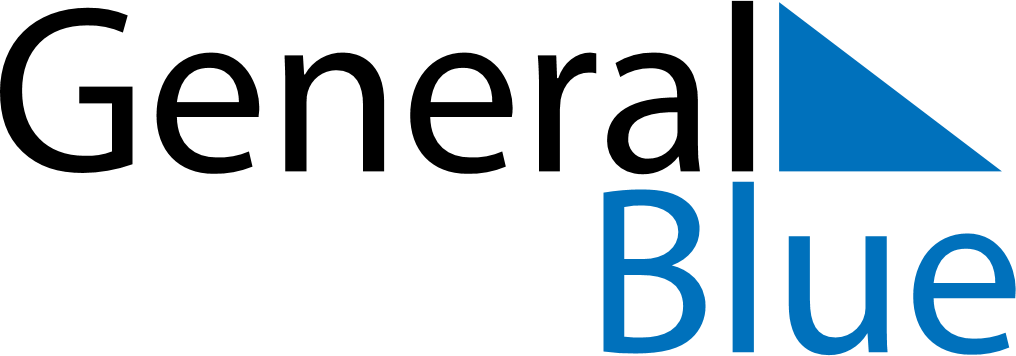 June 2019June 2019June 2019June 2019PortugalPortugalPortugalSundayMondayTuesdayWednesdayThursdayFridayFridaySaturday123456778910111213141415Portugal Day1617181920212122Corpus Christi232425262728282930